 PREDLOG PROGRAMA  MANIFESTACIJE / FESTIVALA / KULTURNOG PROGRAMA U OPŠTINI KOTOR ZA 2022. GODINUNapomena:  vremenski okvir aktivnosti treba da sadrži što preciznije datume održavanja manifestacijeBudžet popuniti u sljedećoj formi, uz navođenje, ukoliko očekujete i drugih izvora finansiranja (od koga to očekujete i u kojem dijelu budžeta):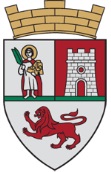 Crna GoraOpština KotorSekretarijat za kulturu, sport i društvene djelatnostiStari grad 31785330 Kotor, Crna Goratel. +382(0)32 325 874fax. +382(0)32 325 874kultura@kotor.mewww.kotor.meosnovni podaci O PREDLOŽENOJ MANIFESTACIJI /FESTIVALU /KULTURNOM PROGRAMUNaziv manifestacije/festivala/kulturnog programaNaziv organizatoraAdresa organizatoraKontakt telefonE-mailBroj žiro računaPIB organizacijeBudžet manifestacije/festivala/kulturnog programaBudžet koji se potražuje od Opštine KotorSADRŽAJ (OPIS) MANIFESTACIJE/FESTIVALA/KULTURNOG PROGRAMA ( Ovaj dio ne treba biti duži od jedne stranice. Cilj je pružiti jasne informacije koje se odnose na organizaciju manifestacije/festivala/kulturnog programa, trajanje i budžet. Sadržaj treba biti kratak, dobro strukturisan i jezgrovit.)PROGRAMSKI KONCEPT (ako postoji)Ukoliko je vaša organizacija ranije dobijala sredstva od Opštine Kotor,  navedite godinu, naziv projekta i  iznosUkoliko je vaša organizacija ranije dobijala sredstva od Opštine Kotor,  navedite godinu, naziv projekta i  iznosUkoliko je vaša organizacija ranije dobijala sredstva od Opštine Kotor,  navedite godinu, naziv projekta i  iznosNaziv projektaGodina realizacijeOdobreni iznosVREMENSKI OKVIR / Kalendar događajATrajanje manifestacije/festivala/kulturnog programa - navesti broj dana/mjeseci                                                                                                         Mjesec Datum/i održavanja manifestacije/festivala/kulturnog programaJanuarFebruarMartAprilMajJunJulAvgustSeptembarOktobarNovembarDecembarKoordinator/ka manifestacije/festivala/kulturnog programa ( ime i prezime, kratka biografija i kontakt podaci)Imena zaposlenih/volontera /stručnih saradnika koje planirate angažovati na realizaciji manifestacije/festivala/kulturnog programaImena zaposlenih/volontera /stručnih saradnika koje planirate angažovati na realizaciji manifestacije/festivala/kulturnog programaImena zaposlenih/volontera /stručnih saradnika koje planirate angažovati na realizaciji manifestacije/festivala/kulturnog programaImena zaposlenih/volontera /stručnih saradnika koje planirate angažovati na realizaciji manifestacije/festivala/kulturnog programaImena zaposlenih/volontera /stručnih saradnika koje planirate angažovati na realizaciji manifestacije/festivala/kulturnog programaR.b.Ime I prezimeZanimanjePozicijaGodine iskustva12345E. BUDŽETRb.Kategorija troškovaJed.mjereCijena/jed. mjereBrojUkupno  EURDrugi izvori:Potražuje se od Opštine:Aktivnost 1...............Podzbir I:Aktivnost 2Podzbir II:Honorari (Ime i prezime)Podzbir:Administrativni troškoviPodzbir:Ukupni troškoviDoprinos (učešće) aplikanta u budžetu projektaDoprinos (učešće) aplikanta u budžetu projektaMaterijalno učešće (opišite)                                    EURNovčano učešće                                    EURDoprinos drugih donatora (navesti sve izvore i iznose očekivanih sredstava)Doprinos drugih donatora (navesti sve izvore i iznose očekivanih sredstava)DonatorIznos1.                                           EUR2.                                           EURUkupno                                           EURUkupan iznos koji se traži od Opštine Kotor (Sekretarijata za kulturu, sport I društvene djelatnosti)EURUkupni iznos sredstva potrebih za realizaciju manifestacije/festivala/kulturnog programaEUR